Het VIPA lanceert een nieuwe oproep voor subsidies voor preventie van agressie, vrijheidsbeperking en -beroving. Het toepassingsgebied werd uitgebreid met dagwerking en volwassenwerking.Informatie over de oproepVoorzieningen met een relatief grote kans op gevallen van agressie of vrijheidsbeperking of -beroving met nood aan gepaste, preventieve infrastructurele maatregelen kunnen deelnemen aan de oproep. Inschrijven kan tot en met 1/11/2023.Meer informatie over de subsidie en de aanvraagprocedure kan u vinden op de webpagina Subsidies voor preventie van agressie, vrijheidsbeperking of -beroving (lees dit goed na).Extra informatie voor VAPH-zorgaanbiedersVoor de VAPH-sector komen de MFC’s, VZA’s (inclusief directe financiering geïnterneerden en ODB-units) en de forensische VAPH-units in aanmerking. Zowel dagopvang als verblijf komen in aanmerking.Per voorzieningtype (MFC, VZA en forensische VAPH-unit) moet een aparte aanvraag ingediend worden en wordt een aparte capaciteit voor subsidie bijgehouden. Per voorzieningtype speelt de capaciteit een rol voor de bepaling van de maximale subsidie.maximaal 228.350 euro voor voorzieningen met een capaciteit van minder dan 50 personen;maximaal 228.350 euro vermeerderd met 2.500 euro per extra plaats voor voorzieningen met een verblijfscapaciteit van 50 personen of meer.De capaciteit die telt is regelgevend bepaald en verschilt per voorzieningtype:multifunctionele centra (MFC) voor minderjarige personen met een handicap, voor de ondersteuningsfunctie verblijf en schoolaanvullende en schoolvervangende dagopvang. Voor MFC’s wordt gewerkt met de oude capaciteit vastgelegd in 2015 in plaatsen internaat , semi-internaat en kortverblijf.
vergunde zorgaanbieders (VZA): de capaciteit is een indicatie door de VZA van de capaciteit waarvoor er zich een risico op agressie stelt. De voorziening moet dit verantwoorden en het VAPH moet dit aanvaarden. Deze capaciteit is uitgedrukt in het maximaal aantal gebruikers op dagbasis (over verblijf en dagopvang heen). Deelwerkingen (kleinst mogelijke af te grenzen entiteit) waarbij er geen risico op agressie is, mogen niet meetellen in de opgegeven capaciteit. Alle personen van een deelwerking/entiteit waarbij er een risico is op agressie mogen meetellen. → In te vullen op het aanvraagformulier door de voorziening.Deze opgegeven capaciteit is begrensd tot maximum 20% van de capaciteit, op basis van de overeenkomsten in de geïntegreerde registratietool (GIR) (per gebruiker telt een aanwezigheid van 220 dagen als voltijdse aanwezigheid). → wordt berekend door het VAPH.Dat is inclusief gebruikers die ondersteuning krijgen in een oriëntatie-, diagnose- en behandelingsunits (ODB-unit) of op basis van directe financiering geïnterneerden.
forensische units voor geïnterneerdende units voor geïnterneerden die woon- en dagondersteuning aanbieden aan geïnterneerde personen met een handicap; de erkende capaciteit komt volledig in aanmerking.James Van CasterenAdministrateur-generaal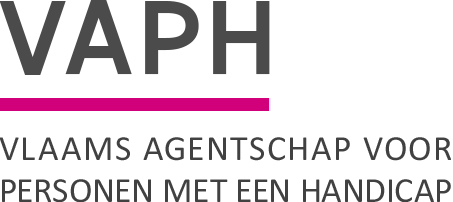 ZenithgebouwKoning Albert II-laan 37
1030 BRUSSELwww.vaph.beINFONOTAZenithgebouwKoning Albert II-laan 37
1030 BRUSSELwww.vaph.beAan: multifunctionele centra (MFC), observatie-/ diagnose- en behandelingsunits (ODB), forensische VAPH-units, vergunde zorgaanbieders (VZA)ZenithgebouwKoning Albert II-laan 37
1030 BRUSSELwww.vaph.be20-07-2023ZenithgebouwKoning Albert II-laan 37
1030 BRUSSELwww.vaph.beINF/23/23ContactpersoonDorien WillemsE-maildorien.willems@vaph.be of avf@vaph.be TelefoonBijlagen14e oproep 'Subsidies preventie agressie, vrijheidsbeperking en -beroving'4e oproep 'Subsidies preventie agressie, vrijheidsbeperking en -beroving'